Согласовано  Менеджер компетенции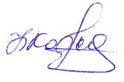 Кожа Н.В.« 28 » августа 2018г Организация Союз «Молодые профессионалы (Ворлдскиллс Россия)» (далее WSR) в соответствии с уставом организации и правилами проведения конкурсов установила нижеизложенные необходимые требования владения этим профессиональным навыком для участия в соревнованиях по компетенции.Техническое описание включает в себя следующие разделы:1. ВВЕДЕНИЕ	31.1. НАЗВАНИЕ И ОПИСАНИЕ ПРОФЕССИОНАЛЬНОЙ КОМПЕТЕНЦИИ	31.2. ВАЖНОСТЬ И ЗНАЧЕНИЕ НАСТОЯЩЕГО ДОКУМЕНТА	41.3. АССОЦИИРОВАННЫЕ ДОКУМЕНТЫ	42. СПЕЦИФИКАЦИЯ СТАНДАРТА WORLDSKILLS (WSSS)	52.1. ОБЩИЕ СВЕДЕНИЯ О СПЕЦИФИКАЦИИ СТАНДАРТОВ WORLDSKILLS (WSSS)	53. ОЦЕНОЧНАЯ СТРАТЕГИЯ И ТЕХНИЧЕСКИЕ ОСОБЕННОСТИ ОЦЕНКИ	153.1. ОСНОВНЫЕ ТРЕБОВАНИЯ	154. СХЕМА ВЫСТАВЛЕНИЯ ОЦЕНКИ	164.1. ОБЩИЕ УКАЗАНИЯ	164.2. КРИТЕРИИ ОЦЕНКИ	174.3. СУБКРИТЕРИИ	174.4. АСПЕКТЫ	174.5. МНЕНИЕ СУДЕЙ (СУДЕЙСКАЯ ОЦЕНКА)	184.6. ИЗМЕРИМАЯ ОЦЕНКА	194.7. ИСПОЛЬЗОВАНИЕ ИЗМЕРИМЫХ И СУДЕЙСКИХ ОЦЕНОК	194.8. СПЕЦИФИКАЦИЯ ОЦЕНКИ КОМПЕТЕНЦИИ	194.9. РЕГЛАМЕНТ ОЦЕНКИ	195. КОНКУРСНОЕ ЗАДАНИЕ	215.1. ОСНОВНЫЕ ТРЕБОВАНИЯ	215.2. СТРУКТУРА КОНКУРСНОГО ЗАДАНИЯ	215.3. ТРЕБОВАНИЯ К РАЗРАБОТКЕ КОНКУРСНОГО ЗАДАНИЯ	215.4. РАЗРАБОТКА КОНКУРСНОГО ЗАДАНИЯ	225.5 УТВЕРЖДЕНИЕ КОНКУРСНОГО ЗАДАНИЯ	245.6. СВОЙСТВА МАТЕРИАЛА И ИНСТРУКЦИИ ПРОИЗВОДИТЕЛЯ	246. УПРАВЛЕНИЕ КОМПЕТЕНЦИЕЙ И ОБЩЕНИЕ	246.1 ДИСКУССИОННЫЙ ФОРУМ	246.2. ИНФОРМАЦИЯ ДЛЯ УЧАСТНИКОВ ЧЕМПИОНАТА	246.3. АРХИВ КОНКУРСНЫХ ЗАДАНИЙ	256.4. УПРАВЛЕНИЕ КОМПЕТЕНЦИЕЙ	257. ТРЕБОВАНИЯ ОХРАНЫ ТРУДА И ТЕХНИКИ БЕЗОПАСНОСТИ	257.1 ТРЕБОВАНИЯ ОХРАНЫ ТРУДА И ТЕХНИКИ БЕЗОПАСНОСТИ НА ЧЕМПИОНАТЕ	257.2 СПЕЦИФИЧНЫЕ ТРЕБОВАНИЯ ОХРАНЫ ТРУДА, ТЕХНИКИ БЕЗОПАСНОСТИ И ОКРУЖАЮЩЕЙ СРЕДЫ КОМПЕТЕНЦИИ	258. МАТЕРИАЛЫ И ОБОРУДОВАНИЕ	268.1. ИНФРАСТРУКТУРНЫЙ ЛИСТ	268.2. МАТЕРИАЛЫ, ОБОРУДОВАНИЕ И ИНСТРУМЕНТЫ В ИНСТРУМЕНТАЛЬНОМ ЯЩИКЕ (ТУЛБОКС, TOOLBOX)	268.3. МАТЕРИАЛЫ И ОБОРУДОВАНИЕ, ЗАПРЕЩЕННЫЕ НА ПЛОЩАДКЕ	278.4. ПРЕДЛАГАЕМАЯ СХЕМА КОНКУРСНОЙ ПЛОЩАДКИ	279. ОСОБЫЕ ПРАВИЛА ВОЗРАСТНОЙ ГРУППЫ 14-16 ЛЕТ	29Copyright © 2017 СОЮЗ «ВОРЛДСКИЛЛС РОССИЯ» Все права защищеныЛюбое воспроизведение, переработка, копирование, распространение текстовой информации или графических изображений в любом другом документе, в том числе электронном, на сайте или их размещение для последующего воспроизведения или распространения запрещено правообладателем и может быть осуществлено только с его письменного согласия1. ВВЕДЕНИЕ1.1. Название и описание профессиональной компетенции1.1.1	Название профессиональной компетенции: «Хлебопечение»1.1.2	Описание профессиональной компетенции.Пекарь — это специалист индустрии питания. Пекарь должен обладать высоким уровнем знаний о производстве хлеба, хлебобулочных, мучных кондитерских и кулинарных изделий.Пекарь производит выпечку различных видов мучных и злаковых изделий, с использованием разнообразных технологий. Пекарь должен знать о свойствах ингредиентов, используемых в пищевой промышленности для изготовления пшеничного, ржаного или ремесленного хлеба, булочек,  сэндвичей, слоеных и других видов изделий. Должен уметь создавать декоративные композиции для демонстрации на витринах, производить выпечку праздничных пирогов и выполнять заказы клиентов. Знать и производить национальную выпечку как своей страны или региона, так и других стран.Пекарь должен обладать знаниями о предназначении, совместимости и поведении ингредиентов для того, чтобы составлять новые рецепты.Пекарю необходимо знать и понимать методы расчета рецептур и их адаптации к условиям производственного помещения. Они должны работать с различным производственным оборудованием и инвентарем. Профессиональные пекари должны учитывать качество ингредиентов, соблюдать технику безопасности и нормы охраны здоровья, правила гигиены.Пекари проходят обучение в течение нескольких лет, чтобы приобрести необходимые профессиональные навыки, осваивают широкий ряд специальных технологий и методов разработки для создания ассортимента хлебобулочных изделий. Пекарь должен обладать разными качествами, такими как физическая и психологическая выносливость, хорошей памятью, терпением, аккуратностью, ответственностью и добросовестностью. Обладать творческими способностями, умением адаптироваться к любым условиям, умение работать в коллективе, умение работать эффективно и экономично для достижения наилучших результатов1.2. ВАЖНОСТЬ И ЗНАЧЕНИЕ НАСТОЯЩЕГО ДОКУМЕНТАВ этом документе содержится информация о стандартах, необходимых для принятия участие в соревнованиях по компетенции «Хлебопечение», и принципах оценки, методах и процедурах, которые регламентируют соревнование.Каждый Эксперт и Конкурсант должен изучить настоящее техническое описание.В случае какого-либо несоответствия между техническими описаниями на различных языках преимущественную силу имеет текст на английском языке.1.3. АССОЦИИРОВАННЫЕ ДОКУМЕНТЫПоскольку данное Техническое описание содержит лишь информацию, относящуюся к соответствующей профессиональной компетенции, его необходимо использовать совместно со следующими документами:WSR, Регламент проведения чемпионата;WSR, онлайн-ресурсы, указанные в данном документе.WSR, политика и нормативные положенияИнструкция по охране труда и технике безопасности по компетенции2. СПЕЦИФИКАЦИЯ СТАНДАРТА WORLDSKILLS (WSSS)2.1. ОБЩИЕ СВЕДЕНИЯ О СПЕЦИФИКАЦИИ СТАНДАРТОВ WORLDSKILLS (WSSS)WSSS определяет знание, понимание и конкретные компетенции, которые лежат в основе лучших международных практик технического и профессионального уровня выполнения работы. Она должна отражать коллективное общее понимание того, что соответствующая рабочая специальность или профессия представляет для промышленности и бизнеса.Целью соревнования по компетенции является демонстрация лучших международных практик, как описано в WSSS и в той степени, в которой они могут быть реализованы. Таким образом, WSSS является руководством по необходимому обучению и подготовке для соревнований по компетенции.В соревнованиях по компетенции проверка знаний и понимания осуществляется посредством оценки выполнения практической работы. Отдельных теоретических тестов на знание и понимание не предусмотрено.WSSS разделена на четкие разделы с номерами и заголовками.Каждому разделу назначен процент относительной важности в рамках WSSS. Сумма всех процентов относительной важности составляет 100.В схеме выставления оценок и конкурсном задании оцениваются только те компетенции, которые изложены в WSSS. Они должны отражать WSSS настолько всесторонне, насколько допускают ограничения соревнования по компетенции.Схема выставления оценок и конкурсное задание будут отражать распределение оценок в рамках WSSS в максимально возможной степени. Допускаются колебания в пределах 5% при условии, что они не исказят весовые коэффициенты, заданные условиями WSSS.3. ОЦЕНОЧНАЯ СТРАТЕГИЯ И ТЕХНИЧЕСКИЕ ОСОБЕННОСТИ ОЦЕНКИ3.1. ОСНОВНЫЕ ТРЕБОВАНИЯСтратегия устанавливает принципы и методы, которым должны соответствовать оценка и начисление баллов WSR.Экспертная оценка лежит в основе соревнованийWSR. По этой причине она является предметом постоянного профессионального совершенствования и тщательного исследования. Накопленный опыт в оценке будет определять будущее использование и направление развития основных инструментов оценки, применяемых на соревнованиях WSR: схема выставления оценки, конкурсное задание и информационная система чемпионата (CIS).Оценка на соревнованияхWSR попадает в одну из двух категорий: измерение и судейское решение. Для обеих категорий оценки использование точных эталонов для сравнения, по которым оценивается каждый аспект, является существенным для гарантии качества.Схема выставления оценки должна соответствовать процентным показателям в WSSS. Конкурсное задание является средством оценки для соревнования по компетенции, и оно также должно соответствоватьWSSS. Информационная система чемпионата (CIS) обеспечивает своевременную и точную запись оценок, что способствует надлежащей организации соревнований.Схема выставления оценки в общих чертах является определяющим фактором для процесса разработки Конкурсного задания. В процессе дальнейшей разработки Схема выставления оценки и Конкурсное задание будут разрабатываться и развиваться посредством итеративного процесса для того, чтобы совместно оптимизировать взаимосвязи в рамках WSSS и Стратегии оценки. Они представляются на утверждение Менеджеру компетенции вместе, чтобы демонстрировать их качество и соответствие WSSS.4. СХЕМА ВЫСТАВЛЕНИЯ ОЦЕНки4.1. ОБЩИЕ УКАЗАНИЯВ данном разделе описывается роль и место Схемы выставления оценки, процесс выставления экспертом оценки конкурсанту за выполнение конкурсного задания, а также процедуры и требования к выставлению оценки.Схема выставления оценки является основным инструментом соревнованийWSR, определяя соответствиеоценки Конкурсного задания и WSSS. Она предназначена для распределения баллов по каждому оцениваемому аспекту, который может относиться только к одному модулю WSSS.Отражая весовые коэффициенты, указанные в WSSS Схема выставления оценок устанавливает параметры разработки Конкурсного задания. В зависимости от природы навыка и требований к его оцениванию может быть полезно изначально разработать Схему выставления оценок более детально, чтобы она послужила руководством к разработке Конкурсного задания. В другом случае разработкаКонкурсного задания должна основываться на обобщённой Схеме выставления оценки. Дальнейшая разработка Конкурсного задания сопровождается разработкой аспектов оценки. В разделе 2.1 указан максимально допустимый процент отклонения, Схемы выставления оценки Конкурсного задания от долевых соотношений, приведенных в Спецификации стандартов.Схема выставления оценки и Конкурсное задание могут разрабатываться одним человеком, группой экспертов или сторонним разработчиком. Подробная и окончательная Схема выставления оценки и Конкурсное задание, должны быть утверждены Менеджером компетенции.Кроме того, всем экспертам предлагается представлять свои предложения по разработке Схем выставления оценки и Конкурсных заданийна форум экспертов для дальнейшего их рассмотрения Менеджером компетенции.Во всех случаях полная и утвержденная Менеджером компетенции Схема выставления оценки должна быть введена в информационную систему соревнований (CIS) не менее чем за два дня до начала соревнований, с использованием стандартной электронной таблицы CIS или других согласованных способов. Главный эксперт является ответственным за данный процесс.4.2. КРИТЕРИИ ОЦЕНКИОсновные заголовки Схемы выставления оценки являются критериями оценки. В некоторых соревнованиях по компетенции критерии оценки могут совпадать с заголовками разделов в WSSS; в других они могут полностью отличаться. Как правило, бывает от пяти до девяти критериев оценки, при этом количество критериев оценки должно быть не менее трёх. Независимо от того, совпадают ли они с заголовками, Схема выставления оценки должна отражать долевые соотношения, указанные в WSSS.Критерии оценки создаются лицом (группой лиц), разрабатывающим Схему выставления оценки, которое может по своему усмотрению определять критерии, которые оно сочтет наиболее подходящими для оценки выполнения Конкурсного задания. Сводная ведомость оценок, генерируемая CIS, включает перечень критериев оценки.Количество баллов, назначаемых по каждому критерию, рассчитывается CIS. Это будет общая сумма баллов, присужденных по каждому аспекту в рамках данного критерия оценки.4.3. СУБКРИТЕРИИКаждый критерий оценки разделяется на один или более субкритериев. Каждый субкритерий становится заголовком Схемы выставления оценок.В каждой ведомости оценок (субкритериев) указан конкретный день, в который она будет заполняться.Каждая ведомость оценок (субкритериев) содержит оцениваемые аспекты, подлежащие оценке. Для каждого вида оценки имеется специальная ведомость оценок.4.4. АСПЕКТЫКаждый аспект подробно описывает один из оцениваемых показателей, а также возможные оценки или инструкции по выставлению оценок. В ведомости оценок подробно перечисляется каждый аспект, по которому выставляется отметка, вместе с назначенным для его оценки количеством баллов.Сумма баллов, присуждаемых по каждому аспекту, должна попадать в диапазон баллов, определенных для каждого раздела компетенции в WSSS. Она будет отображаться в таблице распределения баллов CIS, в следующем формате:4.5. МНЕНИЕ СУДЕЙ (СУДЕЙСКАЯ ОЦЕНКА)При принятии решения используется шкала 0–3. Для четкого и последовательного применения шкалы судейское решение должно приниматься с учетом:эталонов для сравнения (критериев) для подробного руководства по каждому аспектушкалы 0–3, где:0: исполнение не соответствует отраслевому стандарту;1: исполнение соответствует отраслевому стандарту;2: исполнение соответствует отраслевому стандарту и в некоторых отношениях превосходит его;3: исполнение полностью превосходит отраслевой стандарт и оценивается как отличноеКаждый аспект оценивают три эксперта, каждый эксперт должен произвести оценку, после чего происходит сравнение выставленных оценок. В случае расхождения оценок экспертов более чем на 1 балл, экспертам необходимо вынести оценку данного аспекта на обсуждение и устранить расхождение.4.6.ИЗМЕРИМАЯ ОЦЕНКАОценка каждого аспекта осуществляется тремя экспертами. Если не указано иное, будет присуждена только максимальная оценка или ноль баллов. Там, где они используются, контрольные показатели для присуждения частичных оценок четко определяются в рамках Аспекта.4.7. ИСПОЛЬЗОВАНИЕ ИЗМЕРИМЫХ И СУДЕЙСКИХ ОЦЕНОКОкончательное понимание по измеримым и судейским оценкам будет доступно, когда утверждена Схема оценки и Конкурсное задание. Приведенная таблица содержит приблизительную информацию и служит для разработки Оценочной схемы и Конкурсного задания.4.8. СПЕЦИФИКАЦИЯ ОЦЕНКИ КОМПЕТЕНЦИИОценка Конкурсного задания будет основываться на следующих критериях (модулях):Оценки будут присуждаться за:Подготовку инструментов и оборудованияЗнание основ работы с сырьем / ингредиентамиПодготовку полуфабрикатовСоздание рецептурГигиену, пищевую безопасность и соблюдение санитарных требованийРецептурыРазнообразие техникКреативный подход и мастерствоГигиену / рабочие процессы Внешний вид и общее впечатлениеРазмерГармоничность линейки изделийОбщее впечатлениеВкус и текстуруВесКоличествоРазнообразиеИспользование секретных ингредиентовПрименение рабочих техникГигиену / рабочие процессы / количество отходовТехники приготовления изделий из слоеного теста / их ингредиентыФинальная обработка, украшение, общее впечатление4.9. РЕГЛАМЕНТ ОЦЕНКИГлавный эксперт и Заместитель Главного эксперта обсуждают и распределяют Экспертов по группам (состав группы не менее трех человек) для выставления оценок. Каждая группа должна включать в себя как минимум одного опытного эксперта. Эксперт не оценивает участника из своей организации.Присутствующие на Чемпионате эксперты будут поделены на две перемещающиеся смешанные группыВо время проведения Чемпионата Эксперты будут наблюдать за Конкурсантами Эксперты не должны вторгаться или заходить на рабочие зоны Конкурсантов без необходимости. В зависимости от планировки рабочих зон площадки соревнования, Главный Эксперт может накладывать и более строгие ограничения.5. КОНКУРСНОЕ ЗАДАНИЕ5.1. ОСНОВНЫЕ ТРЕБОВАНИЯРазделы 2, 3 и 4 регламентируют разработку Конкурсного задания. Рекомендации данного раздела дают дополнительные разъяснения по содержанию КЗ. Продолжительность Конкурсного задания не должна быть менее 15 и более 22 часов. Возрастной ценз участников для выполнения Конкурсного задания от 16 до 22 лет.Вне зависимости от количества модулей, КЗ должно включать оценку по каждому из разделов WSSS.Конкурсное задание не должно выходить за пределы WSSS.Оценка знаний участника должна проводиться исключительно через практическое выполнение Конкурсного задания.При выполнении Конкурсного задания не оценивается знание правил и норм WSR.5.2. СТРУКТУРА КОНКУРСНОГО ЗАДАНИЯКонкурсное задание состоит из нескольких отдельно оцениваемых модулей5.3. ТРЕБОВАНИЯ К РАЗРАБОТКЕ КОНКУРСНОГО ЗАДАНИЯКонкурсное задание должно включать и оценивать навыки, описанные в разделе 2.2 данного документа, а также быть составлено в формате согласно пункту 5.2 и актуальным стандартам. Необходимо отметить, что Конкурсное задание должно иметь цель, развивать мастерство, даже несмотря на то, что оно не может применяться на практике из-за размеров, мощности, масштаба и пр.Модуль должен быть посвящен подготовке — в нем Конкурсант получит заказ от клиентаОдин из модулей должен заключаться в выполнении декоративной работы и ее последующей презентациейОдин модуль должен заключаться в выпекании изделий из сладкого теста; некоторые изделия должны содержать начинкуОдин модуль должен заключаться в приготовлении слоеного теста (дрожжевого) для хлебобулочных изделийОдин модуль должен быть использован для изготовления хлеба из разного теста, причем как минимум две разновидности хлеба должны иметь разные размеры и составОдин модуль должен заключаться в изготовлении как минимум двух типов соленых снековОдин модуль должен быть посвящен приготовлению хлеба с использованием ингредиентов из секретной корзинкиМогут быть добавлены другие модули для различных типов хлебобулочных изделийОбщие требования:Требования к конкурсной площадке:Площадка должна быть оснащена в соответствии с Инфраструктурным листом.Компоновка рабочего места участника:Схема компоновки рабочего места приводится только для справки.5.4. РАЗРАБОТКА КОНКУРСНОГО ЗАДАНИЯКонкурсное задание разрабатывается по образцам, представленным Менеджером компетенции на форуме WSR (http://forum.worldskills.ru). Представленные образцы Конкурсного задания должны меняться один раз в год.5.4.1. КТО РАЗРАБАТЫВАЕТ КОНКУРСНОЕ ЗАДАНИЕ/МОДУЛИОбщим руководством и утверждением Конкурсного задания занимается Менеджер компетенции. К участию в разработке Конкурсного задания могут привлекаться:Сертифицированные эксперты WSR;Сторонние разработчики;Иные заинтересованные лица.В процессе подготовки к каждому соревнованию при внесении 30 % изменений к Конкурсному заданию участвуют:Главный эксперт;Сертифицированный эксперт по компетенции (в случае присутствия на соревновании);Эксперты принимающие участия в оценке (при необходимости привлечения главным экспертом).Внесенные 30 % изменения в Конкурсные задания в обязательном порядке согласуются с Менеджером компетенции.Выше обозначенные люди при внесении 30 % изменений к Конкурсному заданию должны руководствоваться принципами объективности и беспристрастности. Изменения не должны влиять на сложность задания, не должны относиться к иным профессиональным областям, не описанным в WSSS, а также исключать любые блоки WSSS. Также внесённые изменения должны быть исполнимы при помощи утверждённого для соревнований Инфраструктурного листа.5.4.2. КАК РАЗРАБАТЫВАЕТСЯ КОНКУРСНОЕ ЗАДАНИЕКонкурсные задания к каждому чемпионату разрабатываются на основе единого Конкурсного задания, утверждённого Менеджером компетенции и размещённого на форуме экспертов. Задания могут разрабатываться как в целом так и по модулям. Основным инструментом разработки Конкурсного задания является форум экспертов.5.4.3. КОГДА РАЗРАБАТЫВАЕТСЯ КОНКУРСНОЕ ЗАДАНИЕКонкурсное задание разрабатывается согласно представленному ниже графику, определяющему сроки подготовки документации для каждого вида чемпионатов.5.5 УТВЕРЖДЕНИЕ КОНКУРСНОГО ЗАДАНИЯГлавный эксперт и Менеджер компетенции принимают решение о выполнимости всех модулей и при необходимости должны доказать реальность его выполнения. Во внимание принимаются время и материалы.Конкурсное задание может быть утверждено в любой удобной для Менеджера компетенции форме.5.6. СВОЙСТВА МАТЕРИАЛА И ИНСТРУКЦИИ ПРОИЗВОДИТЕЛЯЕсли для выполнения задания участнику конкурса необходимо ознакомиться с инструкциями по применению какого-либо материала или с инструкциями производителя, он получает их заранее по решению Менеджера компетенции и Главного эксперта. При необходимости, во время ознакомления Технический эксперт организует демонстрацию на месте.Материалы, выбираемые для модулей, которые предстоит построить участникам чемпионата (кроме тех случаев, когда материалы приносит с собой сам участник), должны принадлежать к тому типу материалов, который имеется у ряда производителей, и который имеется в свободной продаже в регионе проведения чемпионата.6. УПРАВЛЕНИЕ КОМПЕТЕНЦИЕЙ И ОБЩЕНИЕ6.1 ДИСКУССИОННЫЙ ФОРУМВсе предконкурсные обсуждения проходят на особом форуме (http://forum.worldskills.ru). Решения по развитию компетенции должны приниматься только после предварительного обсуждения на форуме. Также на форуме должно происходить информирование о всех важных событиях в рамке компетенции. Модератором данного форума являются Международный эксперт и (или) Менеджер компетенции (или Эксперт, назначенный ими).6.2. ИНФОРМАЦИЯ ДЛЯ УЧАСТНИКОВ ЧЕМПИОНАТАИнформация для конкурсантов публикуется в соответствии с регламентом проводимого чемпионата. Информация может включать:Техническое описание;Конкурсные задания;Обобщённая ведомость оценки;Инфраструктурный лист;Инструкция по охране труда и технике безопасности;Дополнительная информация.6.3. АРХИВ КОНКУРСНЫХ ЗАДАНИЙКонкурсные задания доступны по адресу http://forum.worldskills.ru.6.4. УПРАВЛЕНИЕ КОМПЕТЕНЦИЕЙОбщее управление компетенцией осуществляется Международным экспертом и Менеджером компетенции с возможным привлечением экспертного сообщества.Управление компетенцией в рамках конкретного чемпионата осуществляется Главным экспертом по компетенции в соответствии с регламентом чемпионата.7. ТРЕБОВАНИЯ охраны труда и ТЕХНИКИ БЕЗОПАСНОСТИ7.1 ТРЕБОВАНИЯ ОХРАНЫ ТРУДА И ТЕХНИКИ БЕЗОПАСНОСТИ НА ЧЕМПИОНАТЕСм. документацию по технике безопасности и охране труда предоставленные оргкомитетом чемпионата.7.2 СПЕЦИФИЧНЫЕ ТРЕБОВАНИЯ ОХРАНЫ ТРУДА, ТЕХНИКИ БЕЗОПАСНОСТИ И ОКРУЖАЮЩЕЙ СРЕДЫ КОМПЕТЕНЦИИСм. нормы Страны- или Региона-организатора Чемпионата или Политику и нормы WorldSkills в области охраны труда, техники безопасности и охраны окружающей среды.Специфические для профессии требования безопасности при выпечке хлебобулочных изделий:Все Конкурсанты обязаны носить белый пекарской китель (допустим цветной кант), длинные черные брюки или брюки в мелкую черно-белую клетку, специализированную защитную обувь белого цвета с закрытым носком, фиксированной пяткой (кроксы запрещены), колпак или косынку, носки белого цвета, закрывающие щиколотку. Видимые ювелирные украшения запрещены.На кителе Конкурсанта на груди должны быть нашивки с именем и фамилией Конкурсанта, логотип «Молодые профессионалы» в соответсвии с бренд-буком. Допустима эмблема или логотип учебного заведения на правом рукаве.Униформа всех Экспертов должна состоять из длинных брюк, защитной обуви на плоской подошве, пекарской куртки и колпака. В любом случае, количество украшений должно быть минимальным.Все Конкурсанты еще до начала Чемпиона должны ознакомиться с тем, как использовать все представленное на площадке оборудование.Все Конкурсанты должны быть осведомлены об опасностях, связанных с работой на площадке и о специальных технике безопасности и нормах охраны здоровья от Организатора Чемпионата.8. МАТЕРИАЛЫ И ОБОРУДОВАНИЕ8.1. ИНФРАСТРУКТУРНЫЙ ЛИСТИнфраструктурный лист включает в себя всю инфраструктуру, оборудование и расходные материалы, которые необходимы для выполнения Конкурсного задания. Инфраструктурный лист обязан содержать пример данного оборудования и его чёткие и понятные характеристики в случае возможности приобретения аналогов.При разработке Инфраструктурного листа для конкретного чемпионата необходимо руководствоваться Инфраструктурным листом, размещённым на форуме экспертов Менеджером компетенции. Все изменения в Инфраструктурном листе должны согласовываться с Менеджером компетенции в обязательном порядке.На каждом конкурсе технический эксперт должен проводить учет элементов инфраструктуры. Список не должен включать элементы, которые попросили включить в него эксперты или конкурсанты, а также запрещенные элементы.По итогам соревнования, в случае необходимости, Технический эксперт и Главный эксперт должны дать рекомендации Оргкомитету чемпионата и Менеджеру компетенции о изменениях в Инфраструктурном листе.8.2. МАТЕРИАЛЫ, ОБОРУДОВАНИЕ И ИНСТРУМЕНТЫ В ИНСТРУМЕНТАЛЬНОМ ЯЩИКЕ (ТУЛБОКС, TOOLBOX)Конкурсанты могут принести на Чемпионат следующее:Пищевые красители в форме порошка, массы, жидкости или натуральных ингредиентов;Пищевые специиЧетыре нескоропортящихся продукта на выбор Конкурсанта, о которых, однако, Конкурсант должен(-на) заявить при открытии ящика для инструментов. «Тулбокс» – Здесь представлен образец ящика для инструментов. Необходимо придерживаться максимального размера, выраженного в m³. А также максимально придерживаться таких параметров, как длина, высота и глубина.Каждый Конкурсант может принести два ящика для инструментовВ ящике для инструментов могут быть любые приспособления (из тех, что разрешает к провозу Сторона-организатор Чемпионата)Ящики для инструментов должны быть оснащены колёсами для их удобного перемещенияКонкурсантам запрещается приносить больше инструментов, чем может вместить их ящик для инструментов.8.3. МАТЕРИАЛЫ И ОБОРУДОВАНИЕ, ЗАПРЕЩЕННЫЕ НА ПЛОЩАДКЕВсе пищевые ингредиенты, не указанные в параграфе 8.2 8.4. ПРЕДЛАГАЕМАЯ СХЕМА КОНКУРСНОЙ ПЛОЩАДКИСхема конкурсной площадки (см. иллюстрацию).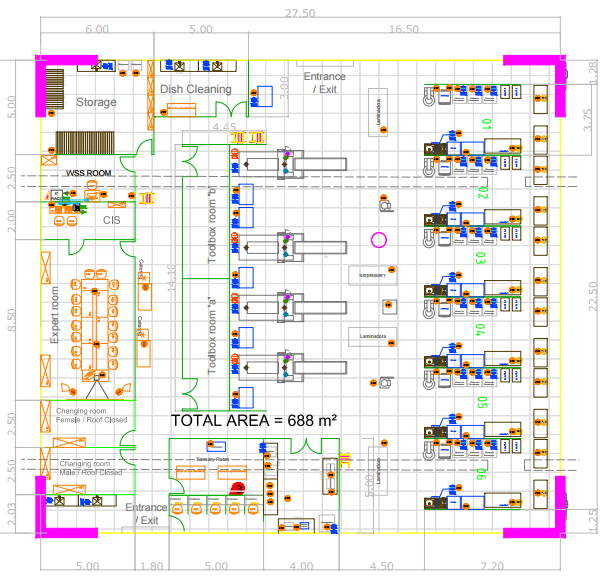 9. ОСОБЫЕ ПРАВИЛА ВОЗРАСТНОЙ ГРУППЫ 14-16 ЛЕТВремя на выполнения задания не должны превышать 5 часов в день.При разработке Конкурсного задания и Схемы оценки необходимо учитывать специфику и ограничения применяемой техники безопасности и охраны труда для данной возрастной группы. Так же необходимо учитывать антропометрические, психофизиологические и психологические особенности данной возрастной группы. Тем самым Конкурсное задание и Схема оценки может затрагивать не все блоки и поля WSSS в зависимости от специфики компетенции.РазделРазделВажность (%)1Организация работы и коммуникация8Пекарь должен знать и понимать: Принципы работы на предприятиях общественного питания, хлебозаводах и пекарнях;Профессиональные термины;Организацию производственного процесса;Эффективно планировать этапы производственного процесса, начиная от закупки сырья, производства и реализации готовой продукции;Экономику производства и важность минимизации отходов; Факторы, влияющие на качество ингредиентов, их сезонность, доступность, стоимость, хранение и использование; Использование оборудование и инструментов, применяемых в хлебопечении; Законодательство и производственные стандарты, относящиеся к закупке ингредиентов, хранению, подготовке, производству, выпечке и реализации готовых изделий;Выкладку изделий на витринах для реализации;Профессиональное оформление витрин как инструментов продажи;Законодательные ограничения, относящиеся к рекламным материалам; Важность привлекательного внешнего вида при взаимодействии с покупателями;Важность эффективной коммуникации при взаимодействии с руководителями, коллегами, поставщиками и покупателямиПекарь должен уметь: Подготавливать рабочее место и правильно использовать инструменты и оборудование; Планировать рабочий процесс, чтобы он был максимально эффективным; Приоритизировать задачи и планировать работу для того, чтобы уложиться в отведенное время; Рационально использовать ингредиенты и минимизировать отходы; Заказывать материалы и сырьё для запланированных работ; Эффективно и качественно выполнять работу, соблюдая чистоту рабочего места; Демонстрировать профессиональные навыки организации эффективного рабочего процесса; Демонстрировать вдохновение, талант и оригинальность в работе;Работать в рамках предложенных тематик; Производить большое количество хлебобулочных изделий, соответствующих единому стандарту;Производить продукцию с требуемым размером и весом изделий, чтобы обеспечить удовлетворенность потребителя и извлечь прибыль; Профессионально и эффективно реагировать на непредвиденные ситуации; Исполнять заказы клиентов к обозначенному времени;Осуществлять профессиональный диалог с клиентами; Разрабатывать подходящий продукт в соответствии с пожеланиями клиентов для их спецзаказов; Эффективно выстраивать работу с коллегами и другими профессионалами; Быть эффективным членом команды; Размещать продукты на витрине, чтобы увеличить уровень продаж; Соблюдать чистоту и аккуратность внешнего вида;Выстраивать эффективную коммуникацию со своими коллегами, членами команды и клиентами;Работать с рецептурами технологическими картами;Профессионально составлять рецепты, чтобы  изготовить на их основе качественный продукт.2Гигиена, чистота и безопасность 
рабочего места, экологичность8Пекарь должен знать и понимать: Законодательство и производственные стандарты, относящиеся к закупке, хранению, подготовке, приготовлению и реализации готовой продукции; Качественные показатели свежего, замороженного и консервированного сырья;Причины порчи продуктов; Правила работы с инструментами и оборудованием, применяемым в хлебопечении; Правила техники безопасности и охраны труда как на производстве, так и на площадке;Законодательство и правила безопасности при обращении с промышленным оборудованием.Пекарь должен уметь: Следовать всем стандартам личной гигиены и требованиям безопасности при хранении, подготовке, приготовлении и реализации (ХАССП и Технический регламент о безопасности пищевой продукции); Соблюдать все требования по безопасности и гигиены, а также производственные стандарты; Осуществлять хранение всех товаров безопасно, в соответствии с требованияими о безопасности хранения сырья и готовой продукции; Держать рабочее место в чистоте, в соответствии с самыми высокими стандартами; Внедрять стандарты ХАССП на рабочем месте в полном объёме;Работать безопасно, и соблюдать правила предотвращения чрезвычайных ситуаций на рабочем месте; Безопасно использовать все рабочие инструменты, следовать инструкциям производителя; Соблюдать стандарты безопасности, чистоты, гигиены и экологичности на рабочем месте.3Дрожжевые сдобные и улучшеные изделия12Пекарь должен знать и понимать: Факторы, которые влияют на активность дрожжей;Физико-химические процессы, происходящие в различных видах дрожжевого теста при внесении в него дополнительного сырья (молочных продуктов, жира, сахара и т.д);Ассортимент изделий из сдобного и улучшенного дрожжевого теста;Технологию приготовления и особенности работы с различными видами сдобного и улучшенного дрожжевого теста; Параметры, влияющие на процесс брожения и расстойки теста; Правила реализации булочных и сдобных изделий;Различные техники формования теста;Разнообразные методы выпекания изделий;Правила хранения готовых изделий и полуфабрикатов.Пекарь должен уметь: Производить различные виды теста с добавлением сдобящих видов сырья (молочные продукты, сахар, жиры и т.д.) Выпекать изделия требуемой формы, веса, размера, вкуса и качества; Декорировать изделия в соответствии с требованиями;Выставлять изделия на реализацию, упаковывать изделия согласно Межгосударственного стандарта. 4Пшеничный хлеб25Пекарь должен знать и понимать: Ассортимент изделий из пшеничной мукиОсобенности использования различных видов пшеничной муки, злаковых культур, семян, зёрен. Особенности применения муки из разных видов культур;Виды и характеристики хлебобулочных изделий из разных стран мира; Важность внешнего вида, структуры мякиша, вкуса и аромата изделий;Влияние различных техник приготовления хлеба на итоговое изделие;Влияние температурного режима и продолжительности брожения в процессе тестоведения; Важность формирования структуры клейковины в пшеничном тесте; Технологические операции с различными видами теста;  Процессы ферментации (брожения), виды брожения, микроорганизмы, принимающие участие в процессе ферментации с научной стороны. Различные методы тестоведения;Преимущества использования опарного тестоведения, густых и жидких заквасок, автолиза; Преимущества систем охлаждения для контроля процесса холодного тестоведения при использовании метода длительного брожения;Метод приготовления теста на закваске из опары, с использованием и без использования пекарских дрожжей.Пекарь должен уметь: Использовать свои знания о влиянии различных видов помола и муки на хлебобулочное изделие; Понимать принципы работы сухого и жидкого сырья для производства теста; Использовать свои знания о характеристиках сырья для выпечки хлебобулочных изделий;Создавать новые продукты творчески и инновационно; Составлять рецептуры для изготовления разнообразных хлебобулочных, мучных кондитерских и кулинарных изделий; Выпекать изделия требуемой формы, размера, внешнего вида, вкуса и качества;Разрабатывать витринные образцы в соответствии с запросами клиентов; Разрабатывать изделия, с учетом их предназначения, а также места, где они будут выставляться или реализовываться.5Слоеное тесто / слойки20Пекарь должен знать и понимать: Принципы работы с приготовлением слоеного теста; Методы приготовления и использования слоёного теста;  Линейка и использование разных видов теста, используемого при производстве слоеных изделий;Разновидность сырья и полуфабрикатов, которые используются при изготовлении начинок; Стабильность начинок в процессе выпечке при высокой температуре; Использование сезонных ягод, фруктов и овощей при изготовлении начинок;Важность товарного вида изделий, структуры и вкуса.Пекарь должен уметь: Производить различные виды слоеного теста высокого качества; Производить широкий ассортимент слоеных изделий;  Изготавливать изделия с соблюдением требуемого качества, размера, внешнего вида и идентичности для каждого изделия в необходимом количестве;Декорировать изделия как до так и после выпекания;Реализовывать готовые изделия и полуфабрикаты, в соответствии с требуемыми параметрами безопасного хранения слоеных изделий как с начинками, так и без начинок.6Зерновые / обогащенные хлеба12Пекарь должен знать и понимать: Широко используемый ассортимент различных хлебобулочных изделий в разных странах мира;Линейку инструментов и оборудования, используемого в хлебопечении для придания формы и декорирования изделий;Методы работы с различными видами муки и злаками;Разнообразие хлебобулочных изделий, на закваске и без, изготавливаемые в разных странах мира;Требования к структуре, вкусу, аромату и цвету изделий;Базовые принципы сочетания ингредиентов при производстве хлебобулочных изделий; Методы достижения определенного вида, структуры и вкуса изделий, при использовании различных ингредиентов и технологий; Методы переработки разных зерновые культур, злаковых хлопьев, а также псевдо-круп;Влияние разных видов муки и ингредиентов на итоговый продукт; Работу с сырьем при производстве хлебобулочных изделий; Творческое восприятие и мастерствоВажность финальной расстойки теста при использовании различных методов, например, на ткани, загрузочных устройствах, в формах или листах; Важность придания формы и декорирования теста перед выпечкой изделия; Различные методы декорирования перед выпечкой, такие как формовка, надрезание, рифление,  обсыпка, обмазка, растяжка и другиеПекарь должен уметь: Формовать из теста основные виды хлебобулочных изделий;Определять готовность выброженного теста   к взвешиванию и формовке; Формовать идентичные хлебобулочные изделия, в соответствии с заранее определённой формой;Изготавливать хлебобулочные изделия маленького и большого размера; Быть креативным при изготовлении хлебобулочных изделий в соответствии с заказами клиента; Изготавливать большое количество изделий с соблюдением качества, размера и внешнего вида, идентичного для каждого изделия; Изготавливать изделия с начинками, в которых начинка добавляется до выпечки, также после выпечки; Применять разные техники формовки; Определять время и параметры окончательной расстойки; Декорировать изделие с применением разных техник до выпечки; Использовать различные техники для производства выставочных образцов и декоративного хлеба.7Декоративные изделия 15Пекарь должен знать и понимать: Предназначение и функционал витринных образцов; Важность креативности в дизайне изделия; Разнообразные техник, используемых при изготовлении витринных образцов; Требования к гигиене при демонстрации съедобных образцов.Пекарь должен уметь: Разрабатывать дизайн витринных образцов в соответствии с запросами клиента; Разрабатывать изделия, с учетом их предназначения, а также места, где они будут выставляться; Разрабатывать витринные образцы в соответствии со спецификациями; Использовать соответствующие ингредиенты при сборке изделия, если необходимо; Работать с тестом на закваске и без закваски, умело их комбинировать;Использовать разнообразные техники при работе с тестом.Всего100КритерийКритерийКритерийКритерийКритерийКритерийКритерийКритерийКритерийКритерийИтого баллов за раздел WSSSИтого баллов за раздел WSSSБАЛЛЫ СПЕЦИФИКАЦИИ СТАНДАРТОВ WORLDSKILLS НА КАЖДЫЙ РАЗДЕЛВЕЛИЧИНА ОТКЛОНЕНИЯРазделы Спецификации стандарта WS (WSSS)ABCDEFGHHРазделы Спецификации стандарта WS (WSSS)12,751,001,250,251,006,256,000,25Разделы Спецификации стандарта WS (WSSS)24,252,000,501,001,007,756,001,75Разделы Спецификации стандарта WS (WSSS)311,009,7520,7522,001,25Разделы Спецификации стандарта WS (WSSS)410,2511,0021,2522,000,75Разделы Спецификации стандарта WS (WSSS)53,505,5010,001,521,0022,001,00Разделы Спецификации стандарта WS (WSSS)62,007,0014,0014,0023,0022,001,00Итого баллов за критерий11,0014,0013,0012,0014,7510,2510,0015,0015,00100,00100,006,00КритерийКритерийБаллыБаллыБаллыМнение судейИзмеримаяВсегоAБезопасность1010BВвод в эксплуатацию, пуск и наладка2525CРазработка схемы1010DРазмеры55EУстановка оборудования51015FМонтаж и соединение проводников51015GПоиск неисправностей1010HПрограммирование1010Всего1090100Временные рамкиЛокальный чемпионатОтборочный чемпионатНациональный чемпионатШаблон Конкурсного заданияБерётся в исходном виде с форума экспертов задание предыдущего Национального чемпионатаБерётся в исходном виде с форума экспертов задание предыдущего Национального чемпионатаРазрабатывается на основе предыдущего чемпионата с учётом всего опыта проведения соревнований по компетенции и отраслевых стандартов за 6 месяцев до чемпионатаУтверждение Главного эксперта чемпионата, ответственного за разработку КЗЗа 2 месяца до чемпионатаЗа 3 месяца до чемпионатаЗа 4 месяца до чемпионатаПубликация КЗ (если применимо)За 1 месяц до чемпионатаЗа 1 месяц до чемпионатаЗа 1 месяц до чемпионатаВнесение и согласование с Менеджером компетенции 30% изменений в КЗВ день С-2В день С-2В день С-2Внесение предложений  на Форум экспертов о модернизации КЗ, КО, ИЛ, ТО, ПЗ, ОТВ день С+1В день С+1В день С+1Ящик для инструментов 1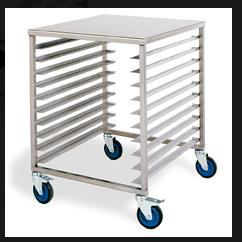 Длина 0,85 мГлубина / ширина 0,7 мВысота 1 мОбщие габариты 0,6 м3Размеры указаны с учетом колесЯщик для инструментов 2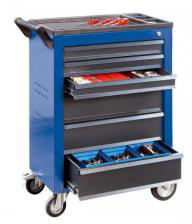 Длина 0,65 мГлубина / ширина 0,50 мВысота 1,0 мОбщие габариты 0,32 м3Размеры указаны с учетом колес